إنجازات المؤسسة العلاجيةمن 1/1/2022م حتى 31/12/2022مأولاً: في مجال الإنشاءات و التطوير 	مستشفى هليوبوليس :تجديد قسم الأستقبال.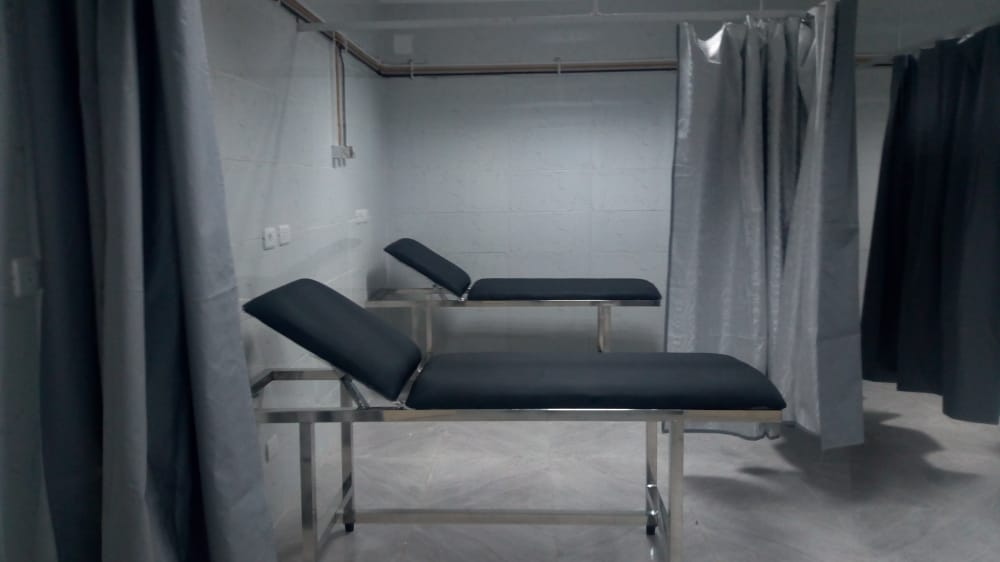 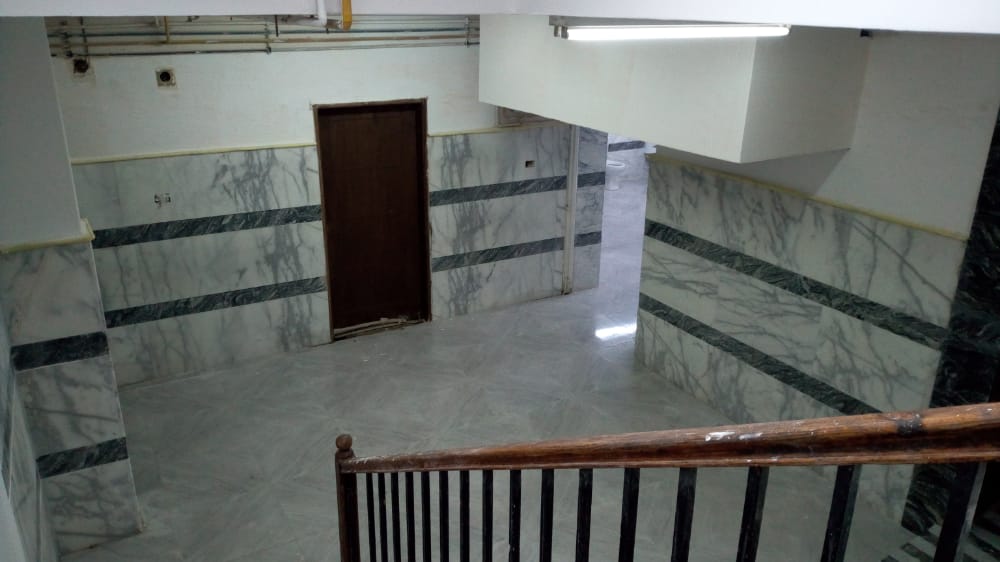 تم تطوير طرقة الأدارة.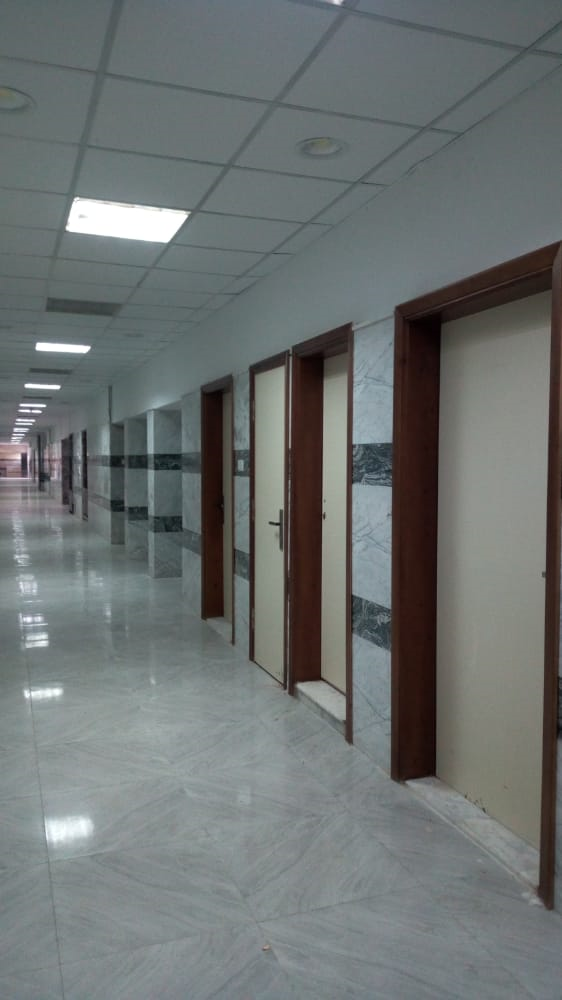 جاري تطوير عمليات الدور الثاني.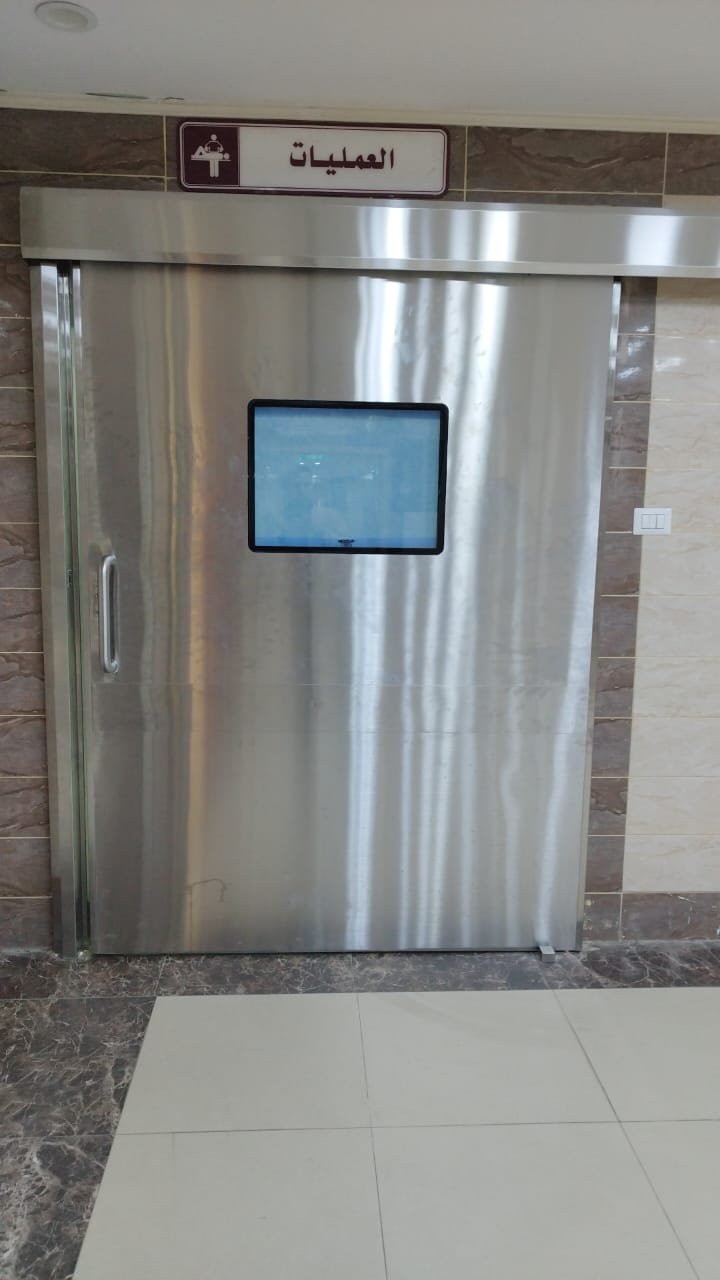 تم أفتتاح العيادات الخارجية تخصص (أمراض الدم , الأطفال , الروماتيزم و التأهيل).مستشفى مبرة مصر القديمة :تم افتتاح القسم الداخلي و الرعاية المركزه بقدرة إستيعابية عدد 11 سرير داخلي ، عدد 18 سرير رعاية .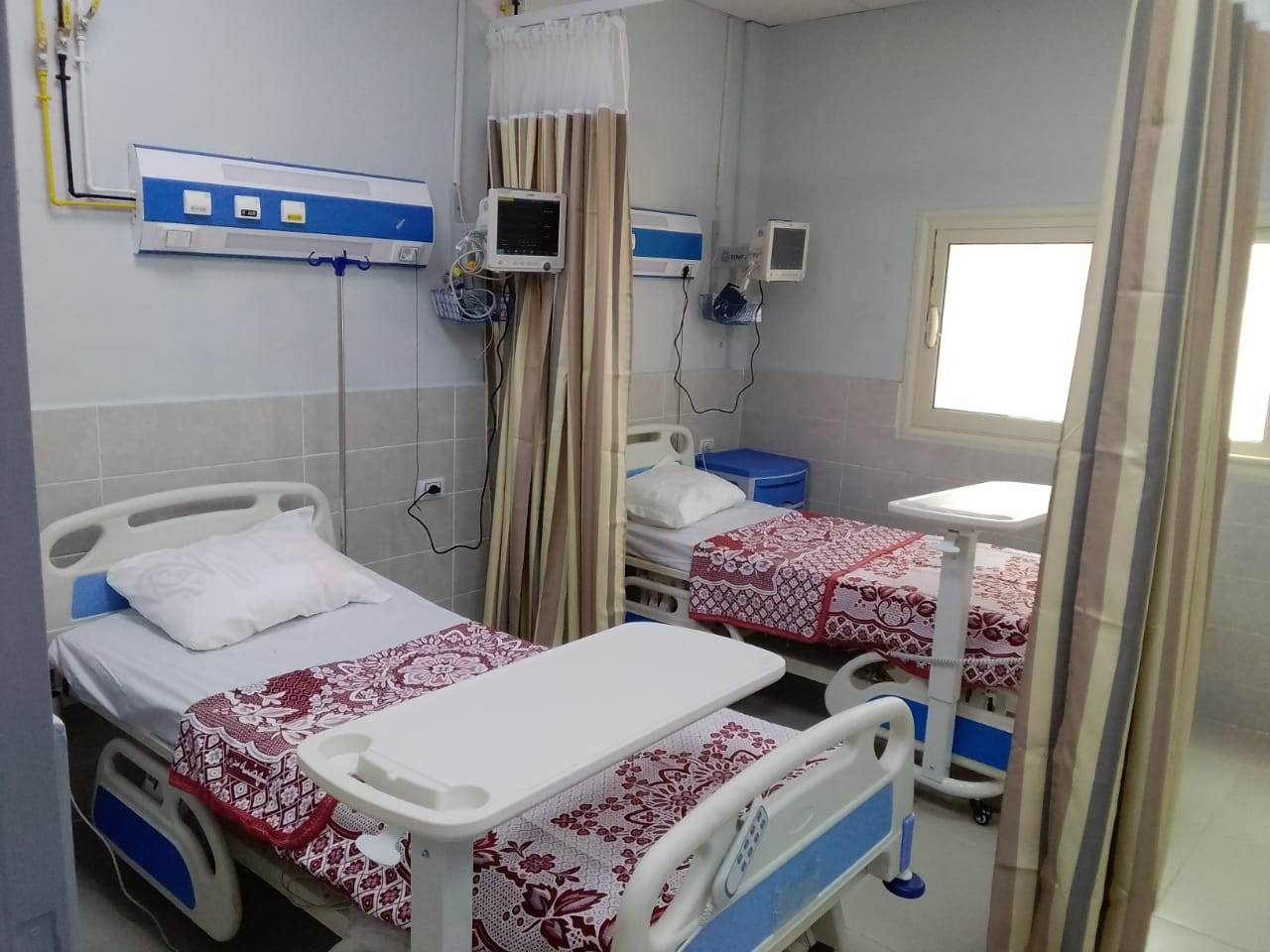 تم تطوير الحدائق و الأرصفه المحيطة بالقسم الداخلى.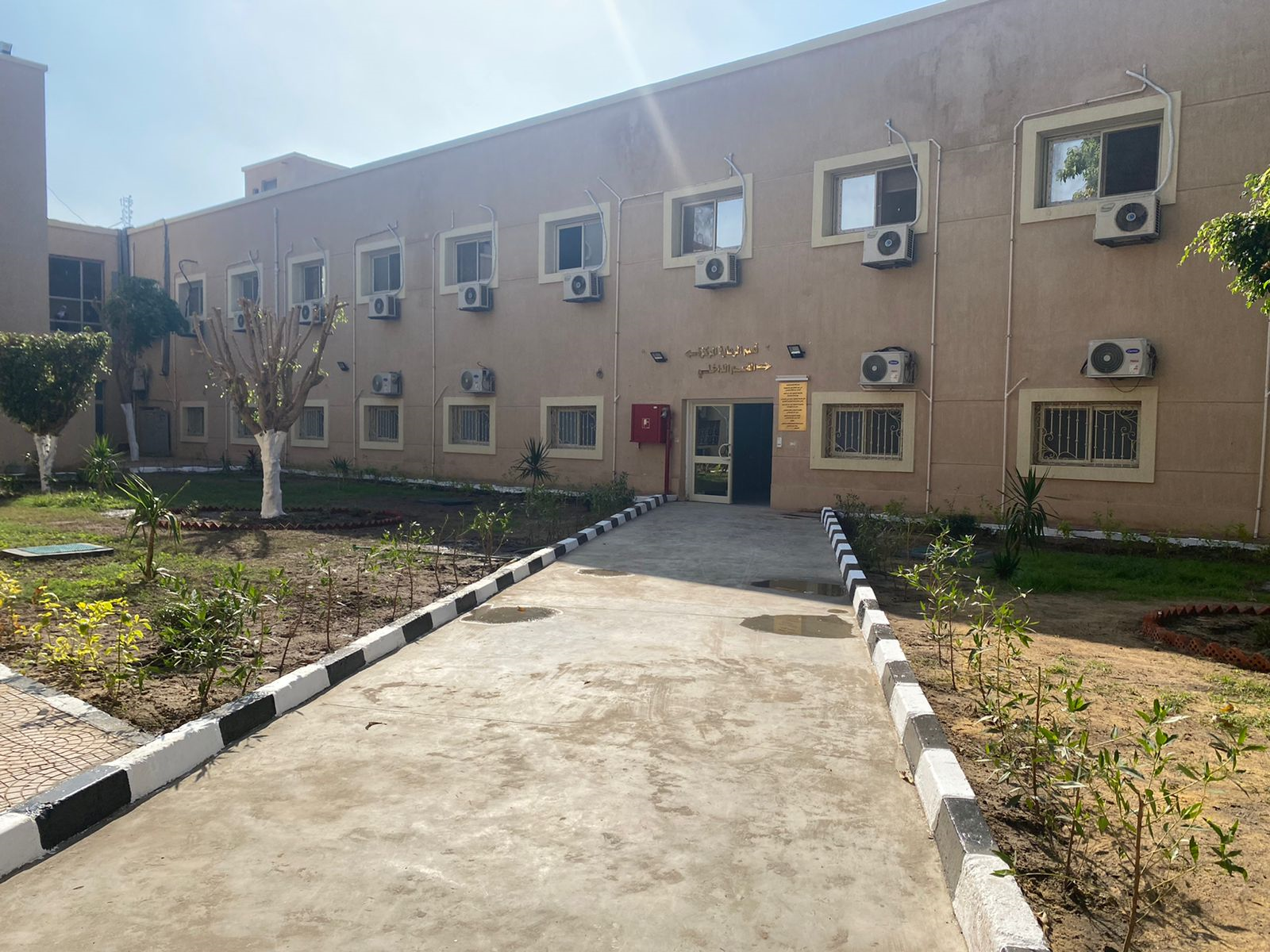 تم تجديد السور الخارجى للمستشفى.جارى احلال وتجديد جهاز الرنين بالمستشفى.جارى تطوير وتوسيع قسم قسطرة القلب وتزويد المستشفى بجهاز قسطرة قلب بالإضافة للمتواجد بالمستشفى مما يزيد من إنهاء حالات قوائم الإنتظار الخاصة بالقلب و القساطر المخية و الطرفية.مستشفى مبرة المعادي : تم إنشاء وتجهيز وحدة عمليات قلب مفتوح اطفال.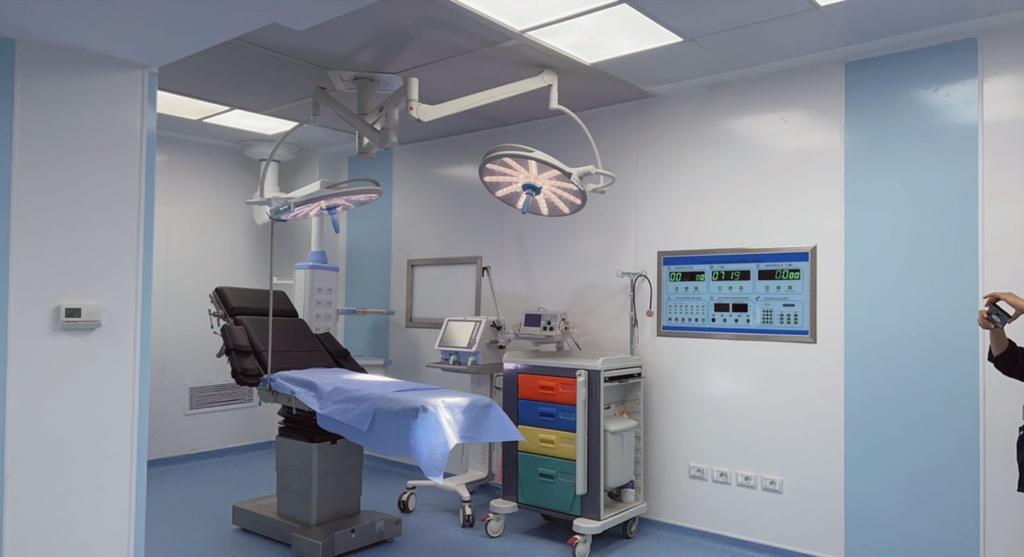 أربع اسرة رعاية قلب مفتوح اطفال.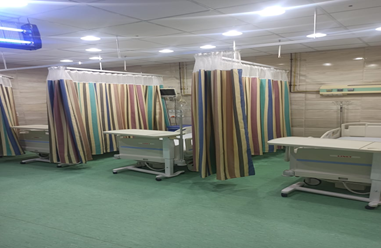 تم أفتتاح عيادة تقويم و زراعة الأسنان.تم أفتتاح العيادات الخارجية المسائية تخصص ( جراحه , عظام , رمد , أطفال و باطنى ).جاري تطوير القسم الداخلي للرمد .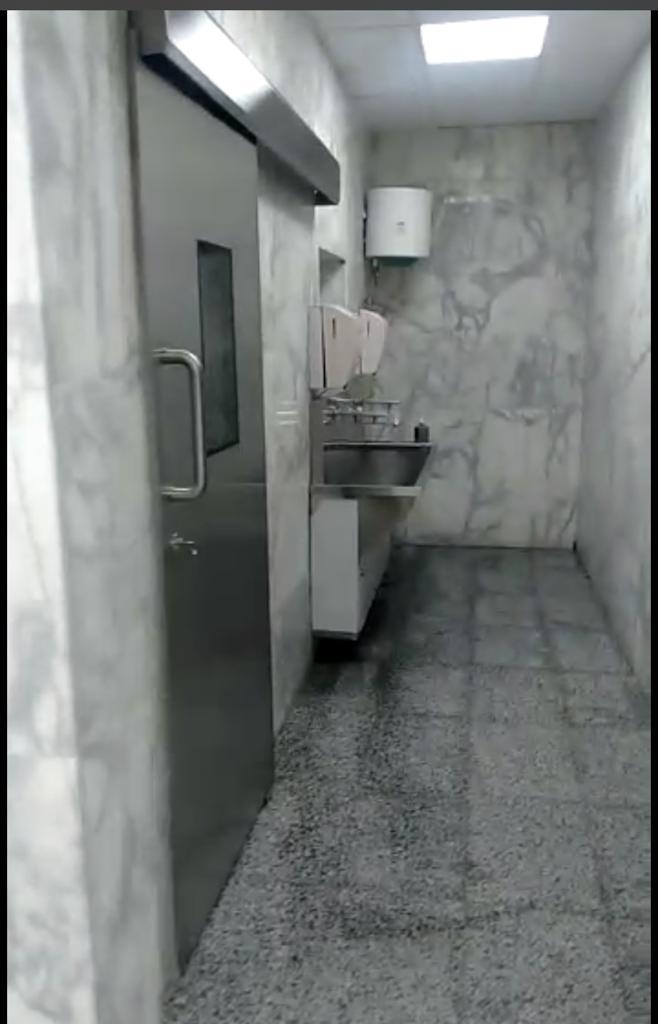 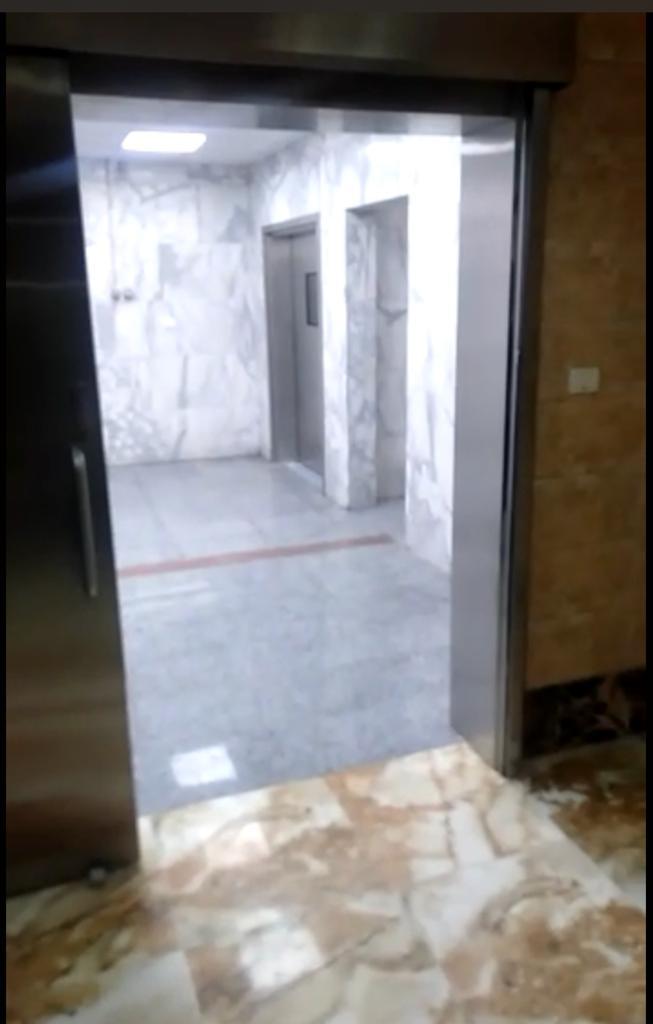 تم أنشاء عيادات القلب جراحات القلب و الصدر.تم تطوير قاعه الأجتماعات.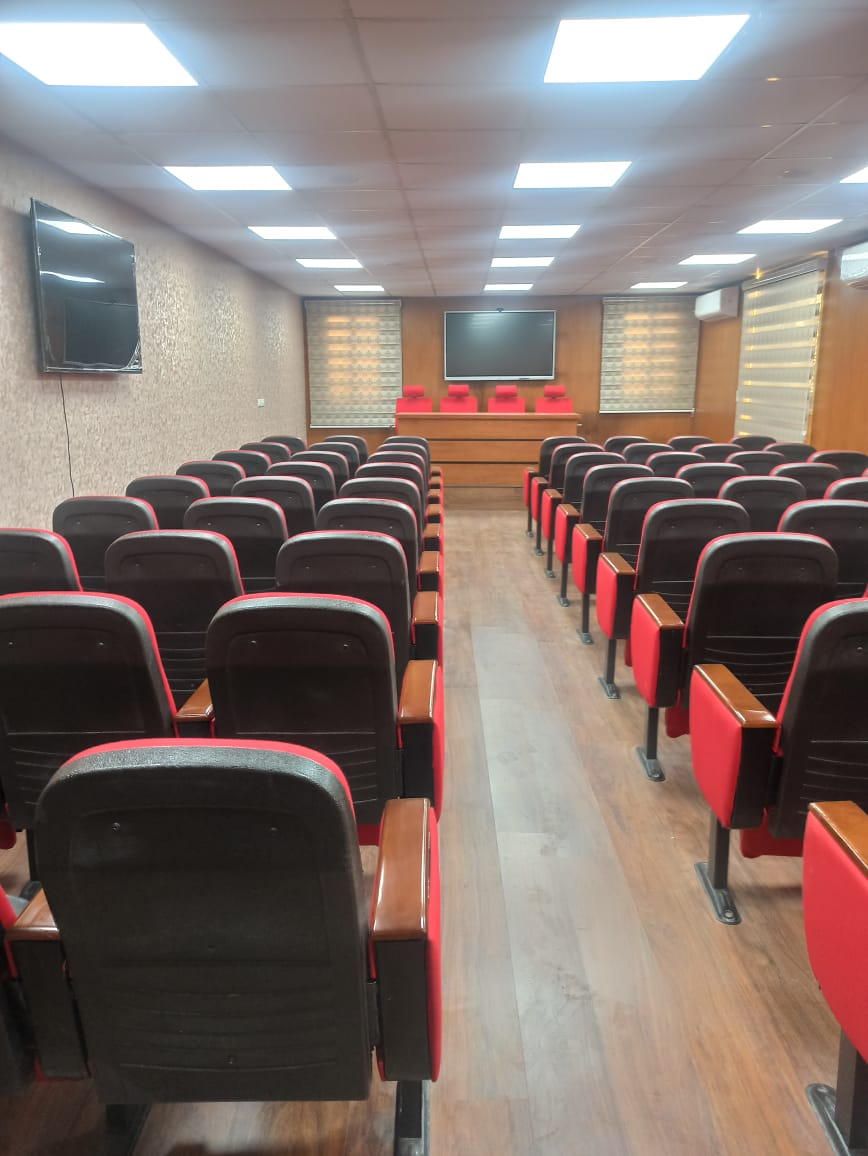 مستشفى القبطي :جارى تطوير رعاية الركزه لاستيعاب عدد (5) أسرة بالتنفس الصناعى.تم أصلاح المولد الكهربائى بالمستشفى.جارى تطوير قسم الحسابات.جارى تطوير المغسلة.تطوير رعاية طوارئ بجوار قسم الأستقبال لأستيعاب حالات عدد 3 أسرة رعاية طوارئ + 1 سرير أفاقة.مستشفى الإصلاح الإسلامي :تطوير غرف العمليات  .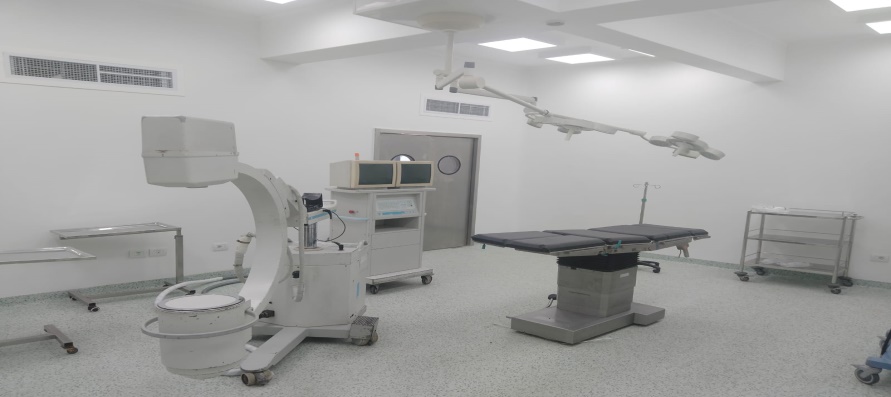 تطوير وحدة التعقييم المركزى  .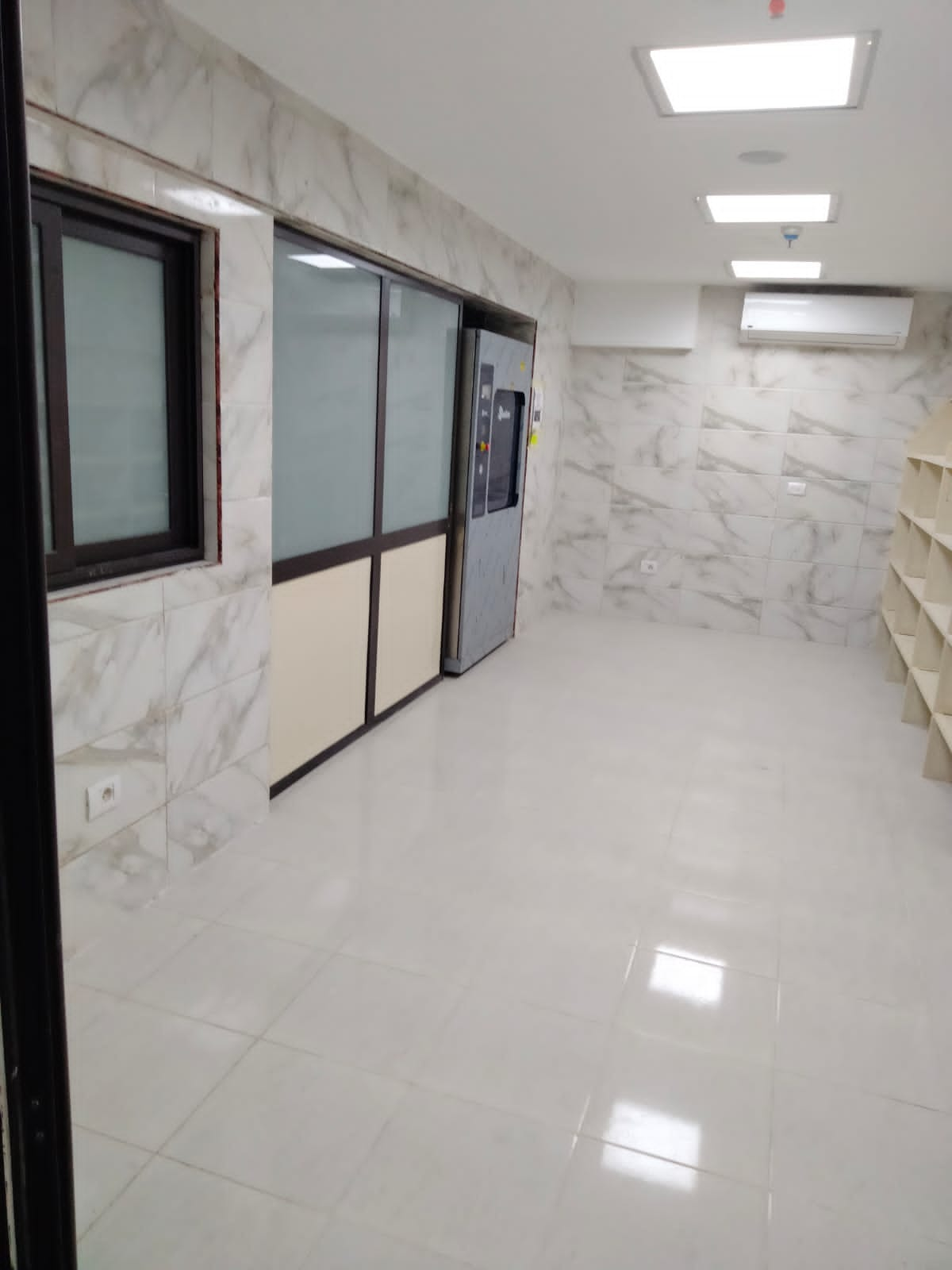 تطوير المخازن.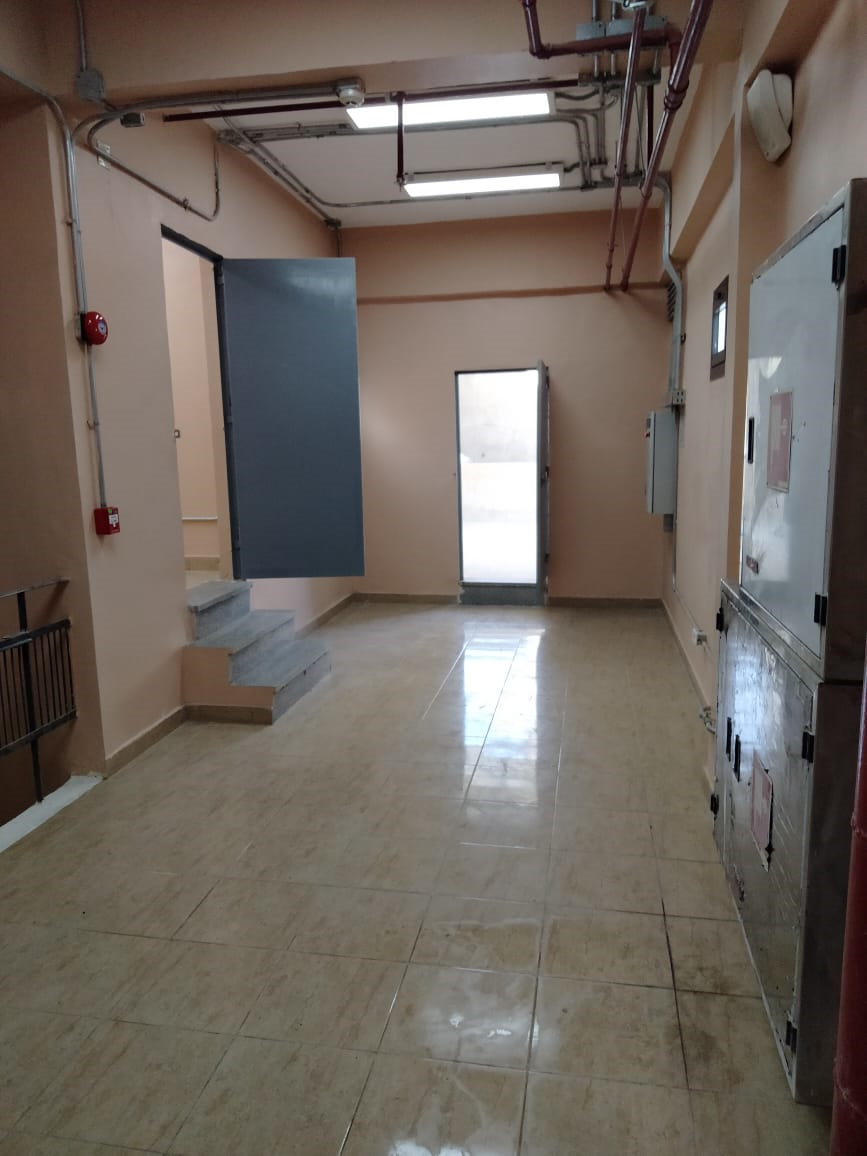 تم أفتتاح العيادات الخارجية المسائية تخصص ( جراحه , عظام و باطنى )تركيب و تشغيل تانك الأكسجين.تطوير الصيدلية .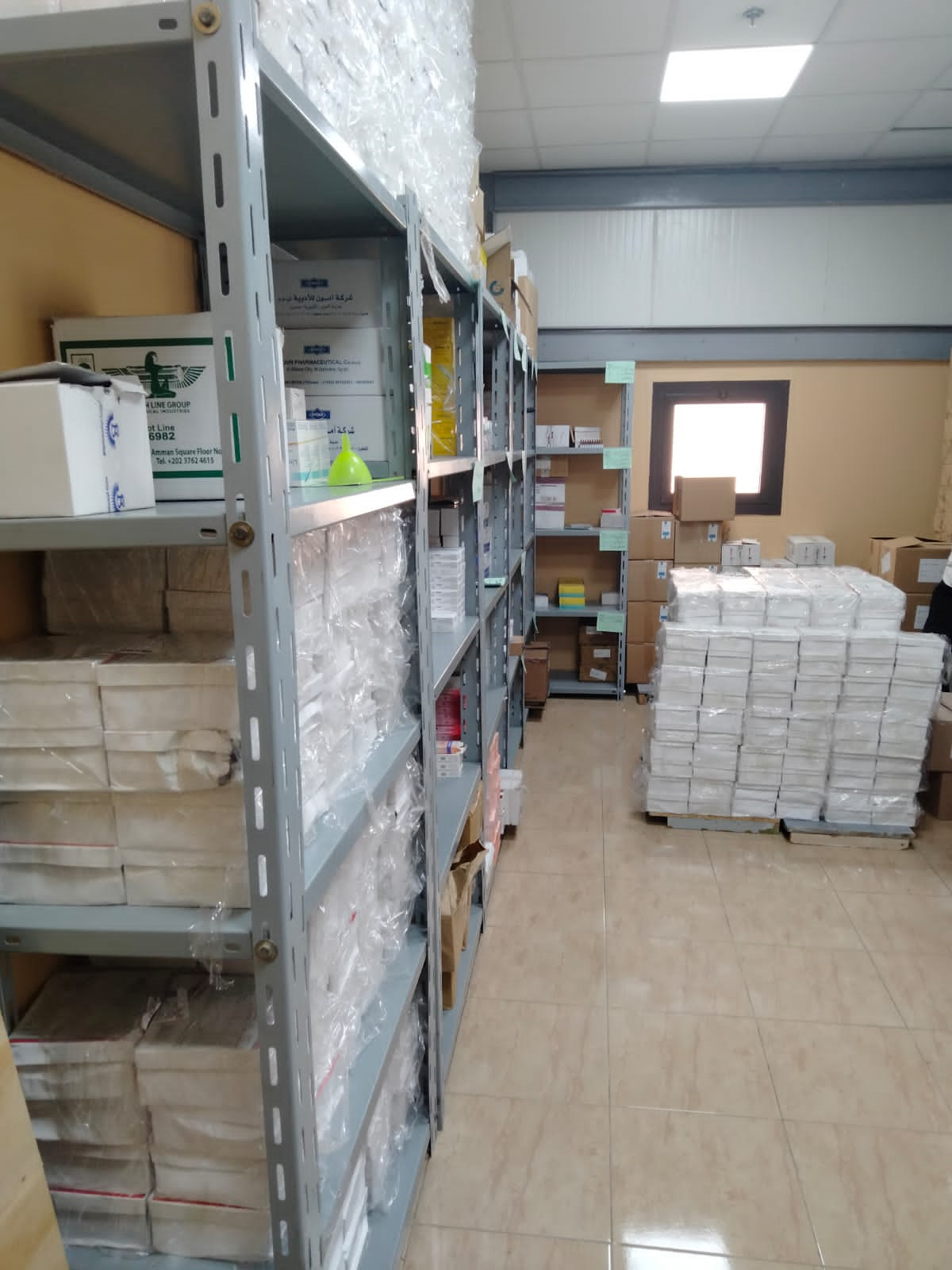 أنشاء غرفه الكهرباء الرئيسية والمحولات  مستشفى دار الولادة  :تم تشغيل العيادات الخارجية بمقرها الجديد على أفضل مستوى بالجهود الذاتيةتم أضافه تخصصات جديدة بالعيادات الخارجية (جراحه أطفال ، جراحه عامة ، عيادة جلدية و تجميل ، أنف و أذن ، عيادة تغذية وسمنة ، عيادة الباطنة )زياده عدد الحضانات ل 28 حضانة + 12 جهاز تنفس صناعىتم اعادة تجهيز الدرجة الأولى بالمستشفىتم اعادة تشغيل  الجناح الفندقى بالمستشفىتم تشغيل شبكة الدش المركزى وجميع خطوط التليفونات بجميع غرف المرضىجارى تشغيل قسم الحقن المجهرى وتأخر الحملجارى تشغيل قسم لاورام النساءجارى التعاقد مع فريق من أساتذه كليه الطب تخصص (الأطفال , المبتسرين ) لرفع الخدمه الطبية للحضاناتجارى تشغيل قسم الأسنانجارى تشغيل قسم الجلدية و التجميلمستشفى أحمد ماهر :جارى تطوير واجهه المستشفى.إزاله السوق من أمام المستشفى.مستشفى القبطي بالأسكندرية  :إستحداث عيادات بالمستشفى .ثانياً : الخدمات الطبية :بيان بعدد الحالات التي تم تقديم خدمات طبية لهم بمستشفيات المؤسسة العلاجية عن الفترة من 1/1/2022م حتى 31/12/2022م:مشاركة مستشفيات المؤسسة العلاجية في مبادرة طرق الأبواب لتطعيم المواطنين ضد فيروس الكورونا :بيان ما تم تطعيمة في حملة طرق الابواب من 12/6/2022م حتى 13/8/2022ممشاركة مستشفيات المؤسسة العلاجية في مبادرة الإنتهاء من قوائم الإنتظار من الفتره 1/1/2022م حتى 31/12/2022م :مالبيان الإجمالي1عدد المترددين علي العيادة الخارجية2188352مترددين الاستقبال612413عدد الحالات التي تم حجزها بالاقسام الداخلية324804عدد الحالات التي تم حجزها بالرعاية المركزة80605عدد الحالات التي تم حجزها بالحضانات7766العمليات الجراحية التي تم اجرائها202797عدد عمليات القلب المفتوح1588عدد القسطرة القلبية46669عدد جلسات غسيل الكلي1707810عدد فحوص الاشعة العادية4174111عدد فحوص الأشعة المقطعية2785812عدد فحوص الرنين 269613عدد فحوص الموجات الصوتية 2011614عدد فحوص رسم القلب بالمجهود6715عدد فحوص رسم القلب2160716عدد فحوص المعمل32449817عدد جلسات العلاج الطبيعي 1344318عدد حالات المناظير486المركز اجمالى الجرعة أولىاجمالى الجرعة الثانيةاجمالى الجرعة الثالثةاجمالى الجرعة الرابعةاجمالى ما تم تطعيمة حتى يوم  أولى + ثانية + ثالثة+ الرابعةاجمالى ما تم تطعيمة حتى يوم جرعة اولىاجمالى ما تم تطعيمة حتى يوم جرعة ثانيةاجمالى ما تم تطعيمة حتى يوم جرعة ثالثةاجمالى ما تم تطعيمة حتى يوم جرعة الرابعةاجمالى ما تم تطعيمة حتى يوم  أولى + ثانية + ثالثة+ الرابعةمبرة المعادي2162391179861720هليوبوليس24822610931841751مبرة مصر القديمة 33281939263الإجمالي 49749324652793734المستشفىتصنيف الاجراءإجمالي عدد الحالاتعدد الحالات التي تمتنسبة الإنجاز الاصلاح الاسلاميجراحة اورام533464%الاصلاح الاسلاميجراحة عظام48634571%الاصلاح الاسلاميجراحة مخ و اعصاب15410669%الإجماليالإجمالي69348570%القبطي بالقاهرهجراحة اورام332473%القبطي بالقاهرهجراحة عظام22517176%القبطي بالقاهرهجراحة عيون70265493%القبطي بالقاهرهجراحة مخ و اعصاب897079%الإجماليالإجمالي104991988%المبره بالمعاديجراحة اورام21814165%المبره بالمعاديجراحة عظام48135173%المبره بالمعاديجراحة عيون2598234690%المبره بالمعاديجراحة مخ و اعصاب37229680%الإجماليالإجمالي3669313485%المبره بمصر القديمهجراحة اورام11810085%المبره بمصر القديمهجراحة عظام18415383%المبره بمصر القديمهجراحة عيون18417193%المبره بمصر القديمهجراحة مخ و اعصاب13510779%المبره بمصر القديمهجراحه الاوعية الدموية والقسطرة طرفية695377%المبره بمصر القديمهقسطرة مخية1049490%المبره بمصر القديمهقسطره قلبية2506223289%المبره بمصر القديمهقلب مفتوح17214283%الإجماليالإجمالي3472305288%هليوبوليس بمصر الجديدهجراحة اورام864451%هليوبوليس بمصر الجديدهجراحة عظام1127365%هليوبوليس بمصر الجديدهجراحة مخ و اعصاب19014576%هليوبوليس بمصر الجديدهجراحه الاوعية الدموية والقسطرة طرفية302687%هليوبوليس بمصر الجديدهقسطره قلبية1389122988%الإجماليالإجمالي1807151784%الإجماليالإجمالي10690910785%